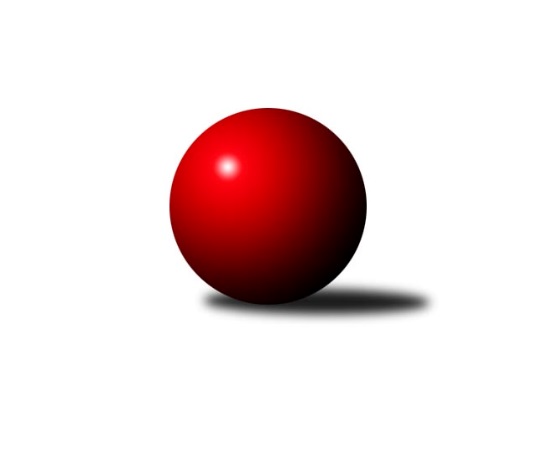 Č.3Ročník 2016/2017	15.8.2024 Krajský přebor MS 2016/2017Statistika 3. kolaTabulka družstev:		družstvo	záp	výh	rem	proh	skore	sety	průměr	body	plné	dorážka	chyby	1.	Kuželky Horní Benešov	3	2	0	1	18.0 : 6.0 	(25.5 : 10.5)	2452	4	1694	758	43.3	2.	KK Minerva Opava ˝B˝	3	2	0	1	17.0 : 7.0 	(24.0 : 12.0)	2501	4	1735	767	30.3	3.	TJ Spartak Bílovec ˝A˝	3	2	0	1	14.5 : 9.5 	(21.5 : 14.5)	2506	4	1718	789	33.3	4.	KK Hranice ˝A˝	3	2	0	1	14.0 : 10.0 	(20.0 : 16.0)	2438	4	1690	747	35	5.	TJ Sokol Bohumín ˝B˝	3	2	0	1	13.5 : 10.5 	(19.5 : 16.5)	2489	4	1721	768	32.7	6.	TJ VOKD Poruba ˝A˝	3	2	0	1	13.0 : 11.0 	(20.5 : 15.5)	2446	4	1714	732	42.7	7.	TJ Sokol Bohumín˝C˝	3	2	0	1	12.0 : 12.0 	(21.0 : 15.0)	2395	4	1677	718	47	8.	TJ Sokol Sedlnice ˝B˝	3	1	0	2	10.0 : 14.0 	(17.0 : 19.0)	2398	2	1682	716	43.7	9.	TJ Opava ˝C˝	3	1	0	2	10.0 : 14.0 	(14.0 : 22.0)	2475	2	1720	756	38.3	10.	TJ Unie Hlubina˝B˝	3	1	0	2	10.0 : 14.0 	(12.0 : 24.0)	2412	2	1699	713	50.3	11.	TJ Nový Jičín ˝A˝	3	1	0	2	9.0 : 15.0 	(12.0 : 24.0)	2382	2	1656	726	50.7	12.	TJ VOKD Poruba ˝B˝	3	0	0	3	3.0 : 21.0 	(9.0 : 27.0)	2341	0	1681	660	66.7Tabulka doma:		družstvo	záp	výh	rem	proh	skore	sety	průměr	body	maximum	minimum	1.	KK Minerva Opava ˝B˝	2	2	0	0	15.0 : 1.0 	(20.0 : 4.0)	2630	4	2652	2608	2.	Kuželky Horní Benešov	2	2	0	0	15.0 : 1.0 	(19.0 : 5.0)	2550	4	2624	2476	3.	TJ Spartak Bílovec ˝A˝	2	2	0	0	13.0 : 3.0 	(17.5 : 6.5)	2625	4	2637	2612	4.	TJ Sokol Bohumín˝C˝	2	2	0	0	11.0 : 5.0 	(16.0 : 8.0)	2448	4	2477	2418	5.	TJ VOKD Poruba ˝A˝	2	2	0	0	11.0 : 5.0 	(13.5 : 10.5)	2441	4	2456	2426	6.	TJ Nový Jičín ˝A˝	1	1	0	0	7.0 : 1.0 	(9.0 : 3.0)	2463	2	2463	2463	7.	TJ Sokol Bohumín ˝B˝	1	1	0	0	6.5 : 1.5 	(8.0 : 4.0)	2464	2	2464	2464	8.	TJ Sokol Sedlnice ˝B˝	1	1	0	0	6.0 : 2.0 	(8.0 : 4.0)	2463	2	2463	2463	9.	TJ Opava ˝C˝	1	1	0	0	6.0 : 2.0 	(7.5 : 4.5)	2570	2	2570	2570	10.	TJ Unie Hlubina˝B˝	1	1	0	0	6.0 : 2.0 	(5.0 : 7.0)	2480	2	2480	2480	11.	KK Hranice ˝A˝	2	1	0	1	9.0 : 7.0 	(12.0 : 12.0)	2480	2	2501	2459	12.	TJ VOKD Poruba ˝B˝	1	0	0	1	3.0 : 5.0 	(4.0 : 8.0)	2312	0	2312	2312Tabulka venku:		družstvo	záp	výh	rem	proh	skore	sety	průměr	body	maximum	minimum	1.	KK Hranice ˝A˝	1	1	0	0	5.0 : 3.0 	(8.0 : 4.0)	2395	2	2395	2395	2.	TJ Sokol Bohumín ˝B˝	2	1	0	1	7.0 : 9.0 	(11.5 : 12.5)	2502	2	2504	2500	3.	Kuželky Horní Benešov	1	0	0	1	3.0 : 5.0 	(6.5 : 5.5)	2353	0	2353	2353	4.	TJ VOKD Poruba ˝A˝	1	0	0	1	2.0 : 6.0 	(7.0 : 5.0)	2451	0	2451	2451	5.	KK Minerva Opava ˝B˝	1	0	0	1	2.0 : 6.0 	(4.0 : 8.0)	2372	0	2372	2372	6.	TJ Spartak Bílovec ˝A˝	1	0	0	1	1.5 : 6.5 	(4.0 : 8.0)	2388	0	2388	2388	7.	TJ Sokol Bohumín˝C˝	1	0	0	1	1.0 : 7.0 	(5.0 : 7.0)	2343	0	2343	2343	8.	TJ Sokol Sedlnice ˝B˝	2	0	0	2	4.0 : 12.0 	(9.0 : 15.0)	2366	0	2413	2318	9.	TJ Unie Hlubina˝B˝	2	0	0	2	4.0 : 12.0 	(7.0 : 17.0)	2379	0	2432	2325	10.	TJ Opava ˝C˝	2	0	0	2	4.0 : 12.0 	(6.5 : 17.5)	2428	0	2544	2312	11.	TJ Nový Jičín ˝A˝	2	0	0	2	2.0 : 14.0 	(3.0 : 21.0)	2342	0	2359	2325	12.	TJ VOKD Poruba ˝B˝	2	0	0	2	0.0 : 16.0 	(5.0 : 19.0)	2356	0	2386	2325Tabulka podzimní části:		družstvo	záp	výh	rem	proh	skore	sety	průměr	body	doma	venku	1.	Kuželky Horní Benešov	3	2	0	1	18.0 : 6.0 	(25.5 : 10.5)	2452	4 	2 	0 	0 	0 	0 	1	2.	KK Minerva Opava ˝B˝	3	2	0	1	17.0 : 7.0 	(24.0 : 12.0)	2501	4 	2 	0 	0 	0 	0 	1	3.	TJ Spartak Bílovec ˝A˝	3	2	0	1	14.5 : 9.5 	(21.5 : 14.5)	2506	4 	2 	0 	0 	0 	0 	1	4.	KK Hranice ˝A˝	3	2	0	1	14.0 : 10.0 	(20.0 : 16.0)	2438	4 	1 	0 	1 	1 	0 	0	5.	TJ Sokol Bohumín ˝B˝	3	2	0	1	13.5 : 10.5 	(19.5 : 16.5)	2489	4 	1 	0 	0 	1 	0 	1	6.	TJ VOKD Poruba ˝A˝	3	2	0	1	13.0 : 11.0 	(20.5 : 15.5)	2446	4 	2 	0 	0 	0 	0 	1	7.	TJ Sokol Bohumín˝C˝	3	2	0	1	12.0 : 12.0 	(21.0 : 15.0)	2395	4 	2 	0 	0 	0 	0 	1	8.	TJ Sokol Sedlnice ˝B˝	3	1	0	2	10.0 : 14.0 	(17.0 : 19.0)	2398	2 	1 	0 	0 	0 	0 	2	9.	TJ Opava ˝C˝	3	1	0	2	10.0 : 14.0 	(14.0 : 22.0)	2475	2 	1 	0 	0 	0 	0 	2	10.	TJ Unie Hlubina˝B˝	3	1	0	2	10.0 : 14.0 	(12.0 : 24.0)	2412	2 	1 	0 	0 	0 	0 	2	11.	TJ Nový Jičín ˝A˝	3	1	0	2	9.0 : 15.0 	(12.0 : 24.0)	2382	2 	1 	0 	0 	0 	0 	2	12.	TJ VOKD Poruba ˝B˝	3	0	0	3	3.0 : 21.0 	(9.0 : 27.0)	2341	0 	0 	0 	1 	0 	0 	2Tabulka jarní části:		družstvo	záp	výh	rem	proh	skore	sety	průměr	body	doma	venku	1.	TJ Sokol Bohumín ˝B˝	0	0	0	0	0.0 : 0.0 	(0.0 : 0.0)	0	0 	0 	0 	0 	0 	0 	0 	2.	TJ Spartak Bílovec ˝A˝	0	0	0	0	0.0 : 0.0 	(0.0 : 0.0)	0	0 	0 	0 	0 	0 	0 	0 	3.	TJ Unie Hlubina˝B˝	0	0	0	0	0.0 : 0.0 	(0.0 : 0.0)	0	0 	0 	0 	0 	0 	0 	0 	4.	TJ Sokol Bohumín˝C˝	0	0	0	0	0.0 : 0.0 	(0.0 : 0.0)	0	0 	0 	0 	0 	0 	0 	0 	5.	Kuželky Horní Benešov	0	0	0	0	0.0 : 0.0 	(0.0 : 0.0)	0	0 	0 	0 	0 	0 	0 	0 	6.	KK Minerva Opava ˝B˝	0	0	0	0	0.0 : 0.0 	(0.0 : 0.0)	0	0 	0 	0 	0 	0 	0 	0 	7.	KK Hranice ˝A˝	0	0	0	0	0.0 : 0.0 	(0.0 : 0.0)	0	0 	0 	0 	0 	0 	0 	0 	8.	TJ Opava ˝C˝	0	0	0	0	0.0 : 0.0 	(0.0 : 0.0)	0	0 	0 	0 	0 	0 	0 	0 	9.	TJ Nový Jičín ˝A˝	0	0	0	0	0.0 : 0.0 	(0.0 : 0.0)	0	0 	0 	0 	0 	0 	0 	0 	10.	TJ Sokol Sedlnice ˝B˝	0	0	0	0	0.0 : 0.0 	(0.0 : 0.0)	0	0 	0 	0 	0 	0 	0 	0 	11.	TJ VOKD Poruba ˝B˝	0	0	0	0	0.0 : 0.0 	(0.0 : 0.0)	0	0 	0 	0 	0 	0 	0 	0 	12.	TJ VOKD Poruba ˝A˝	0	0	0	0	0.0 : 0.0 	(0.0 : 0.0)	0	0 	0 	0 	0 	0 	0 	0 Zisk bodů pro družstvo:		jméno hráče	družstvo	body	zápasy	v %	dílčí body	sety	v %	1.	Jaromír Martiník 	Kuželky Horní Benešov 	3	/	3	(100%)	6	/	6	(100%)	2.	Jiří Kratoš 	TJ VOKD Poruba ˝A˝ 	3	/	3	(100%)	5.5	/	6	(92%)	3.	Petr Pavelka st 	KK Hranice ˝A˝ 	3	/	3	(100%)	5	/	6	(83%)	4.	Anna Ledvinová 	KK Hranice ˝A˝ 	3	/	3	(100%)	5	/	6	(83%)	5.	Jan Král 	KK Minerva Opava ˝B˝ 	3	/	3	(100%)	5	/	6	(83%)	6.	Jan Strnadel 	KK Minerva Opava ˝B˝ 	3	/	3	(100%)	5	/	6	(83%)	7.	Barbora Janyšková 	TJ Sokol Sedlnice ˝B˝ 	3	/	3	(100%)	4.5	/	6	(75%)	8.	Vlastimil Kotrla 	Kuželky Horní Benešov 	3	/	3	(100%)	4	/	6	(67%)	9.	Martina Honlová 	TJ Sokol Bohumín ˝B˝ 	2	/	2	(100%)	4	/	4	(100%)	10.	Ladislav Petr 	TJ Sokol Sedlnice ˝B˝ 	2	/	2	(100%)	4	/	4	(100%)	11.	Martin Weiss 	Kuželky Horní Benešov 	2	/	2	(100%)	4	/	4	(100%)	12.	Rudolf Tvrdoň 	TJ Opava ˝C˝ 	2	/	2	(100%)	4	/	4	(100%)	13.	Renáta Smijová 	KK Minerva Opava ˝B˝ 	2	/	2	(100%)	3	/	4	(75%)	14.	Miroslav Procházka 	Kuželky Horní Benešov 	2	/	2	(100%)	3	/	4	(75%)	15.	David Binar 	TJ Spartak Bílovec ˝A˝ 	2	/	2	(100%)	3	/	4	(75%)	16.	Pavel Marek 	TJ Unie Hlubina˝B˝ 	2	/	2	(100%)	3	/	4	(75%)	17.	Břetislav Mrkvica 	TJ Opava ˝C˝ 	2	/	2	(100%)	3	/	4	(75%)	18.	Tomáš Valíček 	TJ Opava ˝C˝ 	2	/	2	(100%)	3	/	4	(75%)	19.	Martin Koraba 	Kuželky Horní Benešov 	2	/	3	(67%)	5	/	6	(83%)	20.	Lada Péli 	TJ Sokol Bohumín ˝B˝ 	2	/	3	(67%)	4.5	/	6	(75%)	21.	Karel Šnajdárek 	TJ Spartak Bílovec ˝A˝ 	2	/	3	(67%)	4	/	6	(67%)	22.	Jaromír Piska 	TJ Sokol Bohumín ˝B˝ 	2	/	3	(67%)	4	/	6	(67%)	23.	Tomáš Král 	KK Minerva Opava ˝B˝ 	2	/	3	(67%)	4	/	6	(67%)	24.	Pavel Plaček 	TJ Sokol Bohumín˝C˝ 	2	/	3	(67%)	4	/	6	(67%)	25.	František Opravil 	KK Hranice ˝A˝ 	2	/	3	(67%)	4	/	6	(67%)	26.	Tomáš Binar 	TJ Spartak Bílovec ˝A˝ 	2	/	3	(67%)	3.5	/	6	(58%)	27.	Jan Žídek 	TJ VOKD Poruba ˝A˝ 	2	/	3	(67%)	3.5	/	6	(58%)	28.	Jiří Terrich 	KK Hranice ˝A˝ 	2	/	3	(67%)	3	/	6	(50%)	29.	Jaroslav Lakomý 	Kuželky Horní Benešov 	2	/	3	(67%)	3	/	6	(50%)	30.	Václav Rábl 	TJ Unie Hlubina˝B˝ 	2	/	3	(67%)	3	/	6	(50%)	31.	Barbora Víchová 	TJ Opava ˝C˝ 	2	/	3	(67%)	2	/	6	(33%)	32.	Roman Grüner 	TJ Unie Hlubina˝B˝ 	2	/	3	(67%)	2	/	6	(33%)	33.	Jan Pospěch 	TJ Nový Jičín ˝A˝ 	2	/	3	(67%)	2	/	6	(33%)	34.	Filip Sýkora 	TJ Spartak Bílovec ˝A˝ 	1.5	/	2	(75%)	2	/	4	(50%)	35.	Miroslava Ševčíková 	TJ Sokol Bohumín˝C˝ 	1	/	1	(100%)	2	/	2	(100%)	36.	Petr Oravec 	TJ VOKD Poruba ˝A˝ 	1	/	1	(100%)	2	/	2	(100%)	37.	Stanislav Sliwka 	TJ Sokol Bohumín˝C˝ 	1	/	1	(100%)	2	/	2	(100%)	38.	Jana Hrňová 	TJ Nový Jičín ˝A˝ 	1	/	1	(100%)	2	/	2	(100%)	39.	Pavel Hrabec 	TJ VOKD Poruba ˝A˝ 	1	/	1	(100%)	2	/	2	(100%)	40.	Zdeněk Mžik 	TJ VOKD Poruba ˝B˝ 	1	/	1	(100%)	2	/	2	(100%)	41.	Štefan Dendis 	TJ Sokol Bohumín ˝B˝ 	1	/	1	(100%)	2	/	2	(100%)	42.	Dalibor Hamrozy 	TJ Sokol Bohumín ˝B˝ 	1	/	1	(100%)	2	/	2	(100%)	43.	Petr Frank 	KK Minerva Opava ˝B˝ 	1	/	1	(100%)	1	/	2	(50%)	44.	Rudolf Riezner 	TJ Unie Hlubina˝B˝ 	1	/	1	(100%)	1	/	2	(50%)	45.	Alfréd Hermann 	TJ Sokol Bohumín˝C˝ 	1	/	2	(50%)	3	/	4	(75%)	46.	Milan Zezulka 	TJ Spartak Bílovec ˝A˝ 	1	/	2	(50%)	3	/	4	(75%)	47.	Renáta Janyšková 	TJ Sokol Sedlnice ˝B˝ 	1	/	2	(50%)	2.5	/	4	(63%)	48.	Ivana Volná 	TJ Nový Jičín ˝A˝ 	1	/	2	(50%)	2	/	4	(50%)	49.	Lucie Bogdanowiczová 	TJ Sokol Bohumín˝C˝ 	1	/	2	(50%)	2	/	4	(50%)	50.	Vladimír Štacha 	TJ Spartak Bílovec ˝A˝ 	1	/	2	(50%)	2	/	4	(50%)	51.	Jana Martínková 	KK Minerva Opava ˝B˝ 	1	/	2	(50%)	2	/	4	(50%)	52.	Roman Honl 	TJ Sokol Bohumín ˝B˝ 	1	/	2	(50%)	1	/	4	(25%)	53.	Richard Šimek 	TJ VOKD Poruba ˝A˝ 	1	/	2	(50%)	1	/	4	(25%)	54.	Rostislav Kletenský 	TJ Sokol Sedlnice ˝B˝ 	1	/	3	(33%)	3	/	6	(50%)	55.	Václav Kladiva 	TJ Sokol Bohumín˝C˝ 	1	/	3	(33%)	3	/	6	(50%)	56.	Antonín Fabík 	TJ Spartak Bílovec ˝A˝ 	1	/	3	(33%)	3	/	6	(50%)	57.	Michal Bezruč 	TJ VOKD Poruba ˝A˝ 	1	/	3	(33%)	3	/	6	(50%)	58.	Jaroslav Klus 	TJ Sokol Bohumín˝C˝ 	1	/	3	(33%)	3	/	6	(50%)	59.	Karel Vágner 	KK Minerva Opava ˝B˝ 	1	/	3	(33%)	3	/	6	(50%)	60.	Jiří Madecký 	TJ Nový Jičín ˝A˝ 	1	/	3	(33%)	2	/	6	(33%)	61.	Libor Jurečka 	TJ Nový Jičín ˝A˝ 	1	/	3	(33%)	2	/	6	(33%)	62.	Josef Hájek 	TJ Unie Hlubina˝B˝ 	1	/	3	(33%)	2	/	6	(33%)	63.	Michaela Tobolová 	TJ Sokol Sedlnice ˝B˝ 	1	/	3	(33%)	2	/	6	(33%)	64.	Radek Chovanec 	TJ Nový Jičín ˝A˝ 	1	/	3	(33%)	1	/	6	(17%)	65.	Vojtěch Turlej 	TJ VOKD Poruba ˝B˝ 	1	/	3	(33%)	1	/	6	(17%)	66.	Lukáš Trojek 	TJ VOKD Poruba ˝B˝ 	1	/	4	(25%)	2	/	8	(25%)	67.	René Světlík 	TJ Sokol Bohumín ˝B˝ 	0.5	/	3	(17%)	2	/	6	(33%)	68.	Milan Binar 	TJ Spartak Bílovec ˝A˝ 	0	/	1	(0%)	1	/	2	(50%)	69.	Marek Číž 	TJ VOKD Poruba ˝B˝ 	0	/	1	(0%)	1	/	2	(50%)	70.	Radek Škarka 	TJ Nový Jičín ˝A˝ 	0	/	1	(0%)	1	/	2	(50%)	71.	Milan Pčola 	TJ VOKD Poruba ˝B˝ 	0	/	1	(0%)	1	/	2	(50%)	72.	Radim Bezruč 	TJ VOKD Poruba ˝B˝ 	0	/	1	(0%)	1	/	2	(50%)	73.	Petr Chodura 	TJ Unie Hlubina˝B˝ 	0	/	1	(0%)	1	/	2	(50%)	74.	Zdeněk Štohanzl 	KK Minerva Opava ˝B˝ 	0	/	1	(0%)	1	/	2	(50%)	75.	Dominika Vinklarová 	KK Hranice ˝A˝ 	0	/	1	(0%)	1	/	2	(50%)	76.	Helena Martinčáková 	TJ VOKD Poruba ˝B˝ 	0	/	1	(0%)	0	/	2	(0%)	77.	Lukáš Modlitba 	TJ Sokol Bohumín ˝B˝ 	0	/	1	(0%)	0	/	2	(0%)	78.	Petr Schwalbe 	TJ Opava ˝C˝ 	0	/	1	(0%)	0	/	2	(0%)	79.	Vratislav Kolář 	KK Hranice ˝A˝ 	0	/	1	(0%)	0	/	2	(0%)	80.	David Juřica 	TJ Sokol Sedlnice ˝B˝ 	0	/	1	(0%)	0	/	2	(0%)	81.	David Schiedek 	Kuželky Horní Benešov 	0	/	1	(0%)	0	/	2	(0%)	82.	Libor Pšenica 	TJ Unie Hlubina˝B˝ 	0	/	1	(0%)	0	/	2	(0%)	83.	Jaroslav Hrabuška 	TJ VOKD Poruba ˝B˝ 	0	/	1	(0%)	0	/	2	(0%)	84.	Helena Hýžová 	TJ VOKD Poruba ˝B˝ 	0	/	1	(0%)	0	/	2	(0%)	85.	Zdeňka Terrichová 	KK Hranice ˝A˝ 	0	/	1	(0%)	0	/	2	(0%)	86.	Adéla Sobotíková 	TJ Sokol Sedlnice ˝B˝ 	0	/	1	(0%)	0	/	2	(0%)	87.	Jana Tvrdoňová 	TJ Opava ˝C˝ 	0	/	1	(0%)	0	/	2	(0%)	88.	Jaroslav Ledvina 	KK Hranice ˝A˝ 	0	/	2	(0%)	1	/	4	(25%)	89.	Dana Lamichová 	TJ Opava ˝C˝ 	0	/	2	(0%)	1	/	4	(25%)	90.	Martin Skopal 	TJ VOKD Poruba ˝A˝ 	0	/	2	(0%)	1	/	4	(25%)	91.	Antonín Chalcář 	TJ VOKD Poruba ˝B˝ 	0	/	2	(0%)	1	/	4	(25%)	92.	Václav Boháčík 	TJ Opava ˝C˝ 	0	/	2	(0%)	1	/	4	(25%)	93.	Josef Kyjovský 	TJ Unie Hlubina˝B˝ 	0	/	2	(0%)	0	/	4	(0%)	94.	Roman Klímek 	TJ VOKD Poruba ˝B˝ 	0	/	2	(0%)	0	/	4	(0%)	95.	Ján Pelikán 	TJ Nový Jičín ˝A˝ 	0	/	2	(0%)	0	/	4	(0%)	96.	Libor Krajčí 	TJ Sokol Bohumín ˝B˝ 	0	/	2	(0%)	0	/	4	(0%)	97.	Pavel Krompolc 	TJ Unie Hlubina˝B˝ 	0	/	2	(0%)	0	/	4	(0%)	98.	Jan Míka 	TJ VOKD Poruba ˝A˝ 	0	/	3	(0%)	2.5	/	6	(42%)	99.	Jan Stuš 	TJ Sokol Bohumín˝C˝ 	0	/	3	(0%)	2	/	6	(33%)	100.	Klára Tobolová 	TJ Sokol Sedlnice ˝B˝ 	0	/	3	(0%)	1	/	6	(17%)	101.	Karel Škrobánek 	TJ Opava ˝C˝ 	0	/	3	(0%)	0	/	6	(0%)Průměry na kuželnách:		kuželna	průměr	plné	dorážka	chyby	výkon na hráče	1.	TJ Spartak Bílovec, 1-2	2544	1761	783	38.3	(424.1)	2.	TJ Opava, 1-4	2535	1744	791	37.0	(422.5)	3.	Minerva Opava, 1-2	2504	1758	745	41.8	(417.4)	4.	KK Hranice, 1-2	2469	1690	779	30.0	(411.5)	5.	TJ Unie Hlubina, 1-2	2465	1719	746	34.5	(410.9)	6.	 Horní Benešov, 1-4	2442	1710	731	55.0	(407.0)	7.	TJ Sokol Sedlnice, 1-2	2417	1697	720	38.0	(402.9)	8.	TJ Sokol Bohumín, 1-4	2405	1673	731	46.7	(400.9)	9.	TJ Nový Jičín, 1-4	2387	1648	739	36.5	(397.9)	10.	TJ VOKD Poruba, 1-4	2376	1671	705	51.7	(396.1)Nejlepší výkony na kuželnách:TJ Spartak Bílovec, 1-2TJ Spartak Bílovec ˝A˝	2637	1. kolo	David Binar 	TJ Spartak Bílovec ˝A˝	492	1. koloTJ Spartak Bílovec ˝A˝	2612	3. kolo	Tomáš Binar 	TJ Spartak Bílovec ˝A˝	460	1. koloTJ Opava ˝C˝	2544	1. kolo	Milan Zezulka 	TJ Spartak Bílovec ˝A˝	452	1. koloTJ VOKD Poruba ˝B˝	2386	3. kolo	David Binar 	TJ Spartak Bílovec ˝A˝	448	3. kolo		. kolo	Tomáš Valíček 	TJ Opava ˝C˝	446	1. kolo		. kolo	Karel Šnajdárek 	TJ Spartak Bílovec ˝A˝	445	1. kolo		. kolo	Vladimír Štacha 	TJ Spartak Bílovec ˝A˝	441	3. kolo		. kolo	Karel Šnajdárek 	TJ Spartak Bílovec ˝A˝	439	3. kolo		. kolo	Tomáš Binar 	TJ Spartak Bílovec ˝A˝	439	3. kolo		. kolo	Václav Boháčík 	TJ Opava ˝C˝	430	1. koloTJ Opava, 1-4TJ Opava ˝C˝	2570	3. kolo	Rudolf Tvrdoň 	TJ Opava ˝C˝	459	3. koloTJ Sokol Bohumín ˝B˝	2500	3. kolo	Dalibor Hamrozy 	TJ Sokol Bohumín ˝B˝	457	3. kolo		. kolo	Lada Péli 	TJ Sokol Bohumín ˝B˝	450	3. kolo		. kolo	Tomáš Valíček 	TJ Opava ˝C˝	442	3. kolo		. kolo	Břetislav Mrkvica 	TJ Opava ˝C˝	435	3. kolo		. kolo	Dana Lamichová 	TJ Opava ˝C˝	418	3. kolo		. kolo	Barbora Víchová 	TJ Opava ˝C˝	413	3. kolo		. kolo	Libor Krajčí 	TJ Sokol Bohumín ˝B˝	408	3. kolo		. kolo	Jaromír Piska 	TJ Sokol Bohumín ˝B˝	407	3. kolo		. kolo	Karel Škrobánek 	TJ Opava ˝C˝	403	3. koloMinerva Opava, 1-2KK Minerva Opava ˝B˝	2652	1. kolo	Tomáš Král 	KK Minerva Opava ˝B˝	483	1. koloKK Minerva Opava ˝B˝	2608	3. kolo	Jan Král 	KK Minerva Opava ˝B˝	464	1. koloTJ Unie Hlubina˝B˝	2432	3. kolo	Renáta Smijová 	KK Minerva Opava ˝B˝	452	3. koloTJ VOKD Poruba ˝B˝	2325	1. kolo	Jan Strnadel 	KK Minerva Opava ˝B˝	447	1. kolo		. kolo	Jan Strnadel 	KK Minerva Opava ˝B˝	445	3. kolo		. kolo	Jana Martínková 	KK Minerva Opava ˝B˝	444	3. kolo		. kolo	Petr Chodura 	TJ Unie Hlubina˝B˝	442	3. kolo		. kolo	Tomáš Král 	KK Minerva Opava ˝B˝	439	3. kolo		. kolo	Petr Frank 	KK Minerva Opava ˝B˝	438	1. kolo		. kolo	Renáta Smijová 	KK Minerva Opava ˝B˝	434	1. koloKK Hranice, 1-2TJ Sokol Bohumín ˝B˝	2504	1. kolo	František Opravil 	KK Hranice ˝A˝	450	1. koloKK Hranice ˝A˝	2501	1. kolo	Anna Ledvinová 	KK Hranice ˝A˝	443	3. koloKK Hranice ˝A˝	2459	3. kolo	Petr Pavelka st 	KK Hranice ˝A˝	439	1. koloTJ Sokol Sedlnice ˝B˝	2413	3. kolo	René Světlík 	TJ Sokol Bohumín ˝B˝	439	1. kolo		. kolo	Ladislav Petr 	TJ Sokol Sedlnice ˝B˝	430	3. kolo		. kolo	Jaromír Piska 	TJ Sokol Bohumín ˝B˝	429	1. kolo		. kolo	Anna Ledvinová 	KK Hranice ˝A˝	429	1. kolo		. kolo	Barbora Janyšková 	TJ Sokol Sedlnice ˝B˝	425	3. kolo		. kolo	Lada Péli 	TJ Sokol Bohumín ˝B˝	421	1. kolo		. kolo	Dominika Vinklarová 	KK Hranice ˝A˝	421	1. koloTJ Unie Hlubina, 1-2TJ Unie Hlubina˝B˝	2480	2. kolo	Jan Žídek 	TJ VOKD Poruba ˝A˝	440	2. koloTJ VOKD Poruba ˝A˝	2451	2. kolo	Pavel Marek 	TJ Unie Hlubina˝B˝	436	2. kolo		. kolo	Jiří Kratoš 	TJ VOKD Poruba ˝A˝	435	2. kolo		. kolo	Václav Rábl 	TJ Unie Hlubina˝B˝	429	2. kolo		. kolo	Rudolf Riezner 	TJ Unie Hlubina˝B˝	425	2. kolo		. kolo	Josef Hájek 	TJ Unie Hlubina˝B˝	414	2. kolo		. kolo	Michal Bezruč 	TJ VOKD Poruba ˝A˝	411	2. kolo		. kolo	Martin Skopal 	TJ VOKD Poruba ˝A˝	399	2. kolo		. kolo	Roman Grüner 	TJ Unie Hlubina˝B˝	390	2. kolo		. kolo	Libor Pšenica 	TJ Unie Hlubina˝B˝	386	2. kolo Horní Benešov, 1-4Kuželky Horní Benešov	2624	1. kolo	Jaromír Martiník 	Kuželky Horní Benešov	463	1. koloKuželky Horní Benešov	2476	2. kolo	Vlastimil Kotrla 	Kuželky Horní Benešov	461	1. koloTJ Sokol Bohumín˝C˝	2343	2. kolo	Jaromír Martiník 	Kuželky Horní Benešov	446	2. koloTJ Nový Jičín ˝A˝	2325	1. kolo	Martin Weiss 	Kuželky Horní Benešov	443	1. kolo		. kolo	Jaroslav Lakomý 	Kuželky Horní Benešov	426	1. kolo		. kolo	Vlastimil Kotrla 	Kuželky Horní Benešov	420	2. kolo		. kolo	Miroslav Procházka 	Kuželky Horní Benešov	418	1. kolo		. kolo	Miroslav Procházka 	Kuželky Horní Benešov	415	2. kolo		. kolo	Martin Koraba 	Kuželky Horní Benešov	413	1. kolo		. kolo	Jaroslav Klus 	TJ Sokol Bohumín˝C˝	413	2. koloTJ Sokol Sedlnice, 1-2TJ Sokol Sedlnice ˝B˝	2463	2. kolo	Ladislav Petr 	TJ Sokol Sedlnice ˝B˝	440	2. koloKK Minerva Opava ˝B˝	2372	2. kolo	Rostislav Kletenský 	TJ Sokol Sedlnice ˝B˝	440	2. kolo		. kolo	Jan Strnadel 	KK Minerva Opava ˝B˝	429	2. kolo		. kolo	Barbora Janyšková 	TJ Sokol Sedlnice ˝B˝	422	2. kolo		. kolo	Tomáš Král 	KK Minerva Opava ˝B˝	421	2. kolo		. kolo	Michaela Tobolová 	TJ Sokol Sedlnice ˝B˝	396	2. kolo		. kolo	Jan Král 	KK Minerva Opava ˝B˝	396	2. kolo		. kolo	Jana Martínková 	KK Minerva Opava ˝B˝	396	2. kolo		. kolo	Zdeněk Štohanzl 	KK Minerva Opava ˝B˝	391	2. kolo		. kolo	Klára Tobolová 	TJ Sokol Sedlnice ˝B˝	384	2. koloTJ Sokol Bohumín, 1-4TJ Sokol Bohumín˝C˝	2477	3. kolo	Václav Rábl 	TJ Unie Hlubina˝B˝	442	1. koloTJ Sokol Bohumín ˝B˝	2464	2. kolo	Jaroslav Klus 	TJ Sokol Bohumín˝C˝	442	3. koloTJ Sokol Bohumín˝C˝	2418	1. kolo	Alfréd Hermann 	TJ Sokol Bohumín˝C˝	441	1. koloTJ Spartak Bílovec ˝A˝	2388	2. kolo	Roman Honl 	TJ Sokol Bohumín ˝B˝	439	2. koloTJ Nový Jičín ˝A˝	2359	3. kolo	Miroslava Ševčíková 	TJ Sokol Bohumín˝C˝	433	3. koloTJ Unie Hlubina˝B˝	2325	1. kolo	Lada Péli 	TJ Sokol Bohumín ˝B˝	430	2. kolo		. kolo	Jaromír Piska 	TJ Sokol Bohumín ˝B˝	425	2. kolo		. kolo	Radek Chovanec 	TJ Nový Jičín ˝A˝	414	3. kolo		. kolo	Václav Kladiva 	TJ Sokol Bohumín˝C˝	412	1. kolo		. kolo	Milan Zezulka 	TJ Spartak Bílovec ˝A˝	412	2. koloTJ Nový Jičín, 1-4TJ Nový Jičín ˝A˝	2463	2. kolo	Jan Pospěch 	TJ Nový Jičín ˝A˝	444	2. koloTJ Opava ˝C˝	2312	2. kolo	Jana Hrňová 	TJ Nový Jičín ˝A˝	433	2. kolo		. kolo	Jiří Madecký 	TJ Nový Jičín ˝A˝	416	2. kolo		. kolo	Rudolf Tvrdoň 	TJ Opava ˝C˝	408	2. kolo		. kolo	Ivana Volná 	TJ Nový Jičín ˝A˝	403	2. kolo		. kolo	Libor Jurečka 	TJ Nový Jičín ˝A˝	391	2. kolo		. kolo	Václav Boháčík 	TJ Opava ˝C˝	385	2. kolo		. kolo	Karel Škrobánek 	TJ Opava ˝C˝	384	2. kolo		. kolo	Barbora Víchová 	TJ Opava ˝C˝	381	2. kolo		. kolo	Jana Tvrdoňová 	TJ Opava ˝C˝	379	2. koloTJ VOKD Poruba, 1-4TJ VOKD Poruba ˝A˝	2456	1. kolo	Anna Ledvinová 	KK Hranice ˝A˝	455	2. koloTJ VOKD Poruba ˝A˝	2426	3. kolo	Jiří Kratoš 	TJ VOKD Poruba ˝A˝	438	1. koloKK Hranice ˝A˝	2395	2. kolo	Vlastimil Kotrla 	Kuželky Horní Benešov	438	3. koloKuželky Horní Benešov	2353	3. kolo	Martin Weiss 	Kuželky Horní Benešov	436	3. koloTJ Sokol Sedlnice ˝B˝	2318	1. kolo	Jan Žídek 	TJ VOKD Poruba ˝A˝	422	3. koloTJ VOKD Poruba ˝B˝	2312	2. kolo	Jiří Terrich 	KK Hranice ˝A˝	422	2. kolo		. kolo	Petr Pavelka st 	KK Hranice ˝A˝	420	2. kolo		. kolo	Michal Bezruč 	TJ VOKD Poruba ˝A˝	419	1. kolo		. kolo	Michal Bezruč 	TJ VOKD Poruba ˝A˝	417	3. kolo		. kolo	Lukáš Trojek 	TJ VOKD Poruba ˝B˝	410	2. koloČetnost výsledků:	8.0 : 0.0	3x	7.0 : 1.0	3x	6.5 : 1.5	1x	6.0 : 2.0	6x	5.0 : 3.0	3x	3.0 : 5.0	2x